Smlouva o dílo uzavřená mezi níže uvedenými smluvními stranami podle ust. §  následujících, §  následujících Občanského zákoníku(zákona č. 89/2012 Sb., ve znění pozdějších předpisů)Čl. ISMLUVNÍ STRANYObjednatel:	Městská část Praha 8,se sídlem orgánů:	Zenklova 35, 180 48 Praha 8 – Libeň,zastoupená:	starostou MČ Praha 8 panem Ing. Jiřím Janků,IČ: 	00063797,DIČ:	CZ00063797,   bankovní spojení: 	Česká spořitelna, a. s., Oblastní pobočka Praha - východ,Pobočka v Praze 8, Na Hrázi 1, 180 00 Praha 8 – Libeň,číslo účtu:	27-2000881329/0800,(dále jen „objednatel“),aZhotovitel:          se sídlem:	zastoupený/jednající:IČ:	DIČ:zápis v obchodním rejstříku:	bankovní spojení:	číslo účtu:	(dále jen „zhotovitel“),uzavírají dle ust. §  násl. cit. Občanského zákoníku, s přihlédnutím k ust. § 1721 a násl. 
Občanského zákoníku (zákona č. 89/2012 Sb., ve znění pozdějších předpisů), tutosmlouvu o dílo:(dále jen „smlouva“)Čl. II.PŘEDMĚT DÍLAZhotovitel se zavazuje, že provede za podmínek v této smlouvě stanovených a v souladu s níže uvedenou dokumentací toto dílo:„Revitalizace Karlínského náměstí“(dále jen „dílo“).Dílo je vymezeno rozpočtovou a projektovou dokumentací: „Rekonstrukce veřejného prostranství - Karlínské náměstí“ zpracovanou ve stupni: DPS, v lednu 2014. Zpracovatel projektu: CHEMCOMEX Praha a.s., Elišky Přemyslovny 379, 156 00 Praha 5 a Ing. Maxim Turba, zahradní architektura, Fr. Křižíka 495/36, 170 00 Praha 7. Zodp. projektant : Ing. Maxim Turba, číslo autorizace 03128.„Vrtaná studna“ zpracovanou ve stupni: DPS, v červenci 2013. Zpracovatel projektu: CHEMCOMEX Praha a.s., Elišky Přemyslovny 379, 156 00 Praha 5 a Ing. Maxim Turba, zahradní architektura, Fr. Křižíka 495/36, 170 00 Praha 7. Zodp. projektant:  Ing. Maxim Turba, číslo autorizace 03128.„Přípojka 1 kV pro farmářské trhy“ zpracovanou ve stupni DPS, v prosinci 2013. Zpracovatel projektu: Ateliér KAVA spol. s r.o., Pod novým lesem 49, 162 00 Praha 6. Zodp. projektant: Dipl. Ing. Jan Karásek, číslo autorizace 00642.Název objektů: SO 01 Demolice, káceníSO 02 Terénní úpravySO 03 Kanalizace, vodovod, pítkaSO 04 Automatický závlahový systémSO 05 Elektroinstalace a osvětleníSO 06 Kašna – stavební částSO 07 Kašna – technologická částSO 08 Zpevněné komunikaceSO 09 Oplocení dětských hřišť, mobiliář, informační systémSO 10 Dětské hřištěSO 11 Vegetační úpravySO 12 Protlak, zábory, výkopySO 13 Objekt WC a zázemí údržby parkuSamostatný objekt – vrtaná studnaSamostatný objekt – Farmářské trhyKompletní specifikace předmětu díla je řešena zadávací dokumentací včetně projektové dokumentace a výkazu výměr a je pro daný předmět díla závazná.2.2	Provedením díla ve smyslu této smlouvy se mimo jiné rozumí provedení veškerých stavebních prací, služeb a dodávek, které jsou nezbytné pro realizaci díla podle této smlouvy, i v případě není-li práce, služba nebo dodávka výslovně uvedena v této smlouvě či příloze k této smlouvě. Závazek zhotovitele provést dílo zahrnuje zejména provedení veškerých stavebních a jiných výkonů a služeb včetně obstarání pracovních sil, mechanizmů a materiálů, které jsou nutné k provedení díla podle této smlouvy, včetně jejích příloh, provedení všech předepsaných zkoušek a revizí, zabezpečení případné skládky a zpracování dokumentace skutečného provedení díla.2.3	Zhotovitel po prohlídce objektu prohlašuje, že vymezení plnění zakázky (předmětu díla) v Čl. II. odst. 2.1 této smlouvy a zadávací dokumentace obsahují všechny nutné podklady pro zhotovení díla.Zhotovitel prohlašuje, že je obeznámen se všemi podklady poskytnutými mu objednatelem, s místními poměry na staveništi a ostatními podmínkami, majícími význam pro realizaci díla, a jako odborný zhotovitel nevytýká v tomto směru nic, co by mohlo bránit úspěšné realizaci díla. 2.5	Popis technologie (zařízení, materiál) a způsob provedení uvedený v „Nabídce zhotovitele“ ze dne…………………..,  nebo uvedený zhotovitelem v zadávacím řízení při event. vysvětlení nabídky nebo mimořádně nízké nabídkové ceny je závazný pro daný předmět díla. Čl. III.DOBA A MÍSTO PLNĚNÍ3.1  	Dílo v rozsahu uvedeném v Čl. II. odst. 2.1 této smlouvy bude provedeno v následujících   termínech: termín předání a převzetí staveniště: bezprostředně, nejpozději do 7 dnů od podpisu smlouvy, nebude-li mezi smluvními stranami dohodnuto jinak, přičemž zhotovitel je povinen v uvedeném termínu staveniště převzít; o předání staveniště bude sepsán protokol,lhůta výstavby: 210 kalendářních dnůDen předání a převzetí staveniště se považuje za den zahájení stavebních prací.Průběh doby provádění díla je  zhotovitelem podrobně rozpracován v harmonogramu provádění stavby, který tvoří přílohu č. 2 této smlouvy o dílo. Harmonogram obsahuje závazné termíny milníků stavby:1. milník -  oznámení  o zahájení stavby, vyřízení záborů, výkopových povolení, uzavření smluv obsažených ve vyjádření DOSS a účastníků stavby                         30 dní od zahájení stavby2. milník -  dokončení SO 01                                                                           60 dní od zahájení 3. milník – dokončení páteřních rozvodů o SO 03,04,05,                     dokončení části stavby – Farmářské trhy                                      120 dní od zahájení4. milník – dokončení SO 06 a SO 13, vrtaná studna                                        140 dní od zahájení5. milník – dokončení SO 02                                                                            160 dní od zahájení6. milník -  dokončení SO 11                                                                            180 dní od zahájení7. milník – dokončení SO 04 technologie a SO 07                                            200 dní od zahájení8. milník – dokončení SO 08, 09, 10,                                                                210 dní od zahájeníPři provádění prací je zhotovitel povinen v rámci lhůt uvedených výše v odst. 3.1 tohoto článku respektovat pokyny objednatele týkající se časového průběhu provádění smluvených prací.Změna harmonogramu provádění stavby je možná pouze na základě písemné dohody stran, vyjma případu, kdy v průběhu výstavby s ohledem na klimatické podmínky a objektivní skutečnosti je TDI oprávněn zohlednit posunutí dvou milníků v průběhu provádění díla. Tento posun nesmí mít žádný dopad do ceny a konečného termínu díla.Zhotovitel je povinen bezodkladně informovat objednatele o veškerých okolnostech, které mohou mít vliv na termín provedení díla, přičemž obě smluvní strany se zavazují vyvinout veškeré úsilí a poskytnou si vzájemnou součinnost pro eliminaci, resp. odstranění veškerých příčin, které mohou mít vliv na termín provedení díla.Místo plnění: Karlínské náměstí, Praha 8 - Karlín, vymezující ulice: Sokolovská, Křižíkova, Peckova, Kollárova.Čl. IV. CENA ZA DÍLO A PLATEBNÍ PODMÍNKYCelková cena za dílo se stanoví jako smluvní cena pevná (cena nejvýše přípustná a závazná po celou dobu trvání veřejné zakázky zahrnující veškeré přímé i nepřímé náklady zhotovitele nezbytné k řádnému provedení, předání a užívání díla) ve výši:Nedílnou přílohou č. 1 této smlouvy je podrobná kalkulace ceny obsahující ocenění jednotlivých dílčích plnění smlouvy v rozsahu dle jednotlivých plnění uvedených v zadávací, resp. projektové dokumentaci (položkový rozpočet).K ceně za provedení díla bez DPH bude zhotovitel účtovat DPH v zákonné výši.Cena díla nemůže být zvýšena či snížena, pokud nedojde ke změně smluvních podkladů dle této smlouvy nebo rozsahu díla dohodou stran.  Pokud by k takovým změnám mělo dojít, budou řešeny nejprve formou změnových listů, z nichž musí být patrno, o jakou změnu díla se jedná, jakož i odpovídající cena, kterou za provedení změny díla bude zhotovitel u objednatele požadovat uhradit, a následně dodatků ke smlouvě se změnou předmětu a ceny díla včetně řešení případných dopadů sjednaných změn do termínů plnění uvedených v této Smlouvě. Předmětný změnový list slouží jako nezávazný podklad pro sepis dodatku ke smlouvě, jehož uzavřením dojde k samotné změně smluvních podkladů. Veškeré změny musí být v souladu 
s příslušnými ustanoveními zákona č. 137/2006 Sb., o veřejných zakázkách, ve znění pozdějších předpisů.Provedení veškerých víceprací, méněprací, změny technologií nebo materiálů, doplňky nebo rozšíření či zúžení díla je možné pouze za podmínek stanovených zákonem č. 137/2006 Sb., o veřejných zakázkách. Konečnou cenu díla uvedenou v odstavci 1 tohoto článku je možno překročit jen v těchto případech:v průběhu plnění zakázky dojde ke změnám daňových předpisů majících vliv na výši nabídkové ceny,v případě tzv. víceprací v souladu s příslušnými ustanoveními zákona č. 137/2006 Sb., o veřejných zakázkách, v platném znění a touto smlouvou,v případě uzavření dodatku smlouvy dle předchozího odstavce bude navýšení ceny díla vypočteno na základě jednotkových cen uvedených v položkovém rozpočtu (zahrnující veškeré náklady zhotovitele) v příloze č. 1 této smlouvy. V případě, že nebude možno použít jednotkových cen, bude cena stanovena na základě cen v místě a čase obvyklých.Vícepráce provedené zhotovitelem bez písemného souhlasu objednatele nebudou zhotoviteli uhrazeny. Zhotovitel se zavazuje na výzvu objednatele takové části díla odstranit vyjma případů, kdy objednatel provedení takových víceprací dodatečně písemně schválí.Platby budou provedeny následujícím způsobem (objednatel neposkytuje zálohy): provedené práce budou fakturovány měsíčně a budou doloženy objednatelem odsouhlaseným soupisem provedených prací,provedené práce budou fakturovány dle jednotlivých dílčích plnění smlouvy vymezených rozpočtovou a projektovou dokumentací samostatně, v souladu s Čl. II. odst. 2.1 této smlouvy,splatnost všech faktur a konečné faktury se stanoví na 60 dnů po jejich doručení objednateli. Úhradou faktury se rozumí odepsání fakturované částky z účtu objednatele.Faktura musí obsahovat údaje podle zákona č. 235/2004 Sb., o dani z přidané hodnoty, ve znění pozdějších předpisů. V případě, že faktura nebude obsahovat všechny náležitosti, objednatel je oprávněn vrátit ji zhotoviteli k doplnění. V takovém případě se přeruší plynutí lhůty splatnosti 
a nová lhůta splatnosti začne plynout doručením opravené faktury objednateli. Nedojde-li mezi oběma stranami k dohodě při odsouhlasení množství nebo druhu provedených prací a dodávek, je zhotovitel oprávněn fakturovat pouze ty práce, u kterých nedošlo k rozporu. Pokud bude faktura – daňový doklad zhotovitele obsahovat i ty práce, které nebyly objednatelem odsouhlaseny, je objednatel oprávněn uhradit pouze tu část faktury – daňového dokladu, se kterou souhlasí. Na zbývající část faktury – daňového dokladu nemůže zhotovitel uplatňovat žádné majetkové sankce vyplývající z peněžitého dluhu objednatele.Zhotovitel není oprávněn postoupit jakoukoliv pohledávku z této smlouvy za objednatelem bez předchozího písemného souhlasu objednatele. V případě porušení této povinnosti je povinen uhradit objednateli smluvní pokutu ve výši případně postoupené pohledávky. Zhotovitel dále není oprávněn jednostranně započíst jakékoliv pohledávky vůči objednateli, plynoucí z předmětu smluvního vztahu, bez předchozího písemného souhlasu objednatele. Zhotovitel dále není oprávněn jakoukoliv pohledávku za objednatelem, vzniklou ze závazkového vztahu založeného touto smlouvou, použít k zajištění pohledávek třetích osob bez předchozího písemného souhlasu objednatele.  Majetkové sankce jako pohledávky objednatele vůči zhotoviteli mohou být vypořádány 
v konečné faktuře za dílo formou odpočtu z ceny díla.Čl. V.ZÁVAZKY ZHOTOVITELEZhotovitel se zavazuje, že bude při plnění předmětu díla, specifikovaného v Čl. II. této smlouvy, postupovat s odbornou péčí. Bude se řídit výchozími podklady objednatele a jeho pokyny, jakož
i zápisy a dohodami oprávněných zástupců obou smluvních stran. Dále se zavazuje, 
že veškerá plnění provede tak, aby odpovídaly Čl. II. této smlouvy a technickým podmínkám objednatele. Rovněž se zavazuje, že veškeré použité materiály a výrobky budou plně odpovídat platným hygienickým, ekologickým a protipožárním předpisům.Zhotovitel se zavazuje provést dílo v souladu s platnými zvláštními právními předpisy 
a českými technickými normami (ČSN/ČS EN/EN), svým jménem a na vlastní odpovědnost, v souladu s podmínkami této smlouvy.Zhotovitel předloží objednateli atesty materiálů a výrobků použitých na zhotovení díla, specifikovaného v Čl. II. této smlouvy, a to nejpozději ke dni převzetí díla objednatelem.Zhotovitel i objednatel se zavazují, že se budou navzájem průběžně informovat o všech skutečnostech, které mohou ovlivnit realizaci díla, zejména co do rozsahu, termínů či kvality.Zhotovitel vybuduje a bude udržovat v pořádku a čistotě zařízení staveniště, včetně 
přístupových komunikací. Uvedení do původního stavu provede zhotovitel do 15 dnů od předání a převzetí díla objednatelem. Zhotovitel bude na staveništi dodržovat a zajišťovat úklid 
a pořádek, včetně odvozu sutě a stavebního odpadu na skládku.Na základě předloženého vyúčtování zhotovitel uhradí objednateli veškeré náklady za energie spotřebované při realizaci díla.Zhotovitel je odpovědný za dodržování právních předpisů na staveništi a v jeho bezprostředním okolí, zejména předpisů o bezpečnosti a ochraně zdraví při práci, požární ochraně a ekologických předpisů, a ponese veškeré důsledky spojené s jejich porušením, zejména bude řádně a včas realizovat nařízená opatření k nápravě a hradit uložené pokuty.Zhotovitel je odpovědný za dodržování právních předpisů o bezpečnosti a ochraně zdraví při práci (dále jen BOZP) a na staveništi, je povinen spolupracovat s koordinátorem BOZP určeným pro danou stavbu objednatelem a plnit jím uložená opatření ve stanovených termínech.Zábor veřejného prostranství zajišťuje zhotovitel na své náklady.Zhotovitel je oprávněn umístit v prostoru staveniště informační, firemní a reklamní tabule 
a zařízení pouze na základě předchozího písemného souhlasu objednatele. V případě porušení tohoto závazku je zhotovitel povinen uhradit objednateli smluvní pokutu ve výši 20 000,- Kč 
za každý jednotlivý případ porušení. Zhotovitel se zavazuje, že bude mít po celou dobu realizace veřejné zakázky uzavřenu platnou 
a účinnou pojistnou smlouvu, jejímž předmětem je stavebně montážní pojištění včetně pojištění odpovědnosti za škodu způsobenou zhotovitelem při výkonu své podnikatelské činnosti třetím osobám v minimální výši pojistného plnění ve výši 50.000.000,- Kč (slovy: padesát milionů korun českých); objednatel je oprávněn kdykoli od podpisu smlouvy do předání a převzetí díla požadovat po zhotoviteli předložení pojistné smlouvy, zhotovitel je povinen předložit pojistnou smlouvu k nahlédnutí zástupci objednatele do druhého dne od jeho výzvy.Porušení tohoto odstavce je podstatným porušením této smlouvy.Zhotovitel je povinen provádět dílo prostřednictvím osob a subdodavatelů, jimiž prokázal splnění kvalifikačních předpokladů v řízení, jehož předmětem bylo uzavření této smlouvy, a to 
v rozsahu, v jakém jejich prostřednictvím splnění kvalifikačních předpokladů prokázal. Zhotovitel je oprávněn namísto takové osoby či subdodavatele užít jinou osobu či subdodavatele pouze s předchozím písemným souhlasem objednatele, přičemž taková osoba musí splňovat kvalifikační předpoklady alespoň v takovém rozsahu, v němž byly kvalifikační předpoklady prokázány prostřednictvím původního subdodavatele či osoby.Pokud má zhotovitel v souladu s touto smlouvou v úmyslu pověřit provedením některých částí díla třetí osoby jako své subdodavatele, je zhotovitel povinen předložit objednateli písemný seznam všech svých předpokládaných subdodavatelů vč. uvedení částí předmětu plnění veřejné zakázky, které budou těmto subdodavatelům zadány, předem k odsouhlasení, a to ještě před uzavřením svých smluvních vztahů s nimi. Na vyžádání je dále zhotovitel povinen předložit objednateli ještě před uzavření smluvních vztahů se subdodavateli návrhy subdodavatelských smluv, přičemž zhotovitel zajistí, aby tyto smlouvy nepodléhaly mezi zhotovitelem 
a potencionálním subdodavatelem obchodnímu tajemství, a to ani v omezeném rozsahu. Jakoukoliv změnu na pozici subdodavatele je zhotovitel povinen předem písemně oznámit objednateli. Objednatel je povinen se ve lhůtě 7 dnů ode dne doručení písemného oznámení vyjádřit, zda změnu subdodavatele povoluje, či nikoliv. Objednatel nebude udělení souhlasu bezdůvodně odpírat. Jakoukoliv změnou na pozici subdodavatele nesmí být dotčena ustanovení zákona č. 137/2006 Sb., o veřejných zakázkách, ve znění pozdějších předpisů.Pověří-li zhotovitel prováděním díla nebo jeho části jinou osobu, nese veškerou odpovědnost související s prováděním díla sám zhotovitel.Zhotovitel se zavazuje při provádění díla postupovat tak, aby na majetku objednatele ani na majetku třetích osob nevznikly žádné škody.Zhotovitel předá ke dni podpisu smlouvy originál listiny prokazující zřízení platné bankovní záruky k zajištění svých závazků, zejm. k zajištění sankcí, na jejichž úhradu vnikne objednateli nárok v důsledku porušení povinnosti zhotovitele provést a předat dílo řádně a včas, či jakýchkoliv jiných nároků objednatele vůči zhotoviteli, a k zajištění řádného odstranění vad uplatněných objednatelem vůči zhotoviteli z titulu odpovědnosti za vady díla v záruční době, vystavené finančním ústavem disponujícím bankovní licencí, ve výši 1.000.000,-Kč (výše zajištění), která je neodvolatelná s tím, že oprávněné nároky objednatele budou uhrazeny ze strany finančního ústavu bez zbytečného odkladu na základě písemné výzvy objednatele. Zhotovitel je povinen zajistit platnost a účinnost bankovní záruky nepřetržitě po celou dobu provádění díla, tj. do jeho předání a převzetí dle této smlouvy, po celou délku záruční doby
 a jeden měsíc po uplynutí záruční doby. Veškeré náklady spojené se zřízením a obstaráním bankovní záruky hradí zhotovitel.Listina bankovní záruky musí obsahovat nejméně tyto údaje: - obchodní název a sídlo finančního ústavu,- obchodní název a sídlo zhotovitele, - výši závazného příslibu bankovní záruky, - účel bankovní záruky, - doba bankovní záruky, - označení oprávněného k čerpání bankovní záruky.Zhotovitel je povinen zajistit, aby byla bankovní záruka přiměřeně upravována tak, aby její hodnota nikdy neklesla pod výši zajištění. Pokud hodnota bankovní záruky klesne pod výši zajištění, zhotovitel je povinen do pěti pracovních dnů ode dne, kdy byla taková událost zhotoviteli oznámena, doplnit bankovní záruku tak, aby dosahovala výše zajištění, a předložit objednateli novou záruční listinu.Porušení tohoto odstavce se považuje za podstatné porušení této smlouvy.Zhotovitel je povinen na své náklady zajistit profesionální ostrahu prostor staveniště a objektu stavby, která bude prováděna nepřetržitě ode dne převzetí díla od objednatele do dne jeho předání objednateli. Zhotovitel je povinen vést a průběžně aktualizovat reálný seznam všech subdodavatelů včetně výše jejich podílu na veřejné zakázce. Tento seznam je zhotovitel povinen na vyžádání předložit objednateli.Zhotovitel je povinen předložit objednateli ve lhůtě 60 dnů od splnění smlouvy nebo do 28. 2. následujícího kalendářního roku v případě, že plnění smlouvy přesahuje 1 rok, seznam subdodavatelů, ve kterém uvede subdodavatele, jimž za plnění subdodávky uhradil více než 5% z celkové ceny této zakázky či 5% z části ceny veřejné zakázky uhrazené objednatelem 
v jednom kalendářním roce, pokud doba plnění veřejné zakázky přesahuje 1 rok. Seznam subdodavatelů bude mít formu čestného prohlášení podepsaného osobou oprávněnou jednat jménem či za zhotovitele. V případě, že zhotovitel v rámci realizace stavby nevyužije subdodavatele nebo v rámci realizace stavby využije subdodavatele, jímž uhradil méně než 5% z celkové ceny, pak je zhotovitel povinen předložit objednateli ve výše uvedených lhůtách čestné prohlášení 
s odpovídajícím textem. Toto čestné prohlášení bude podepsáno osobou oprávněnou jednat jménem či za zhotovitele. Má-li subdodavatel formu akciové společnosti, bude přílohou seznamu i seznam vlastníků akcií, jejichž souhrnná jmenovitá hodnota přesahuje 10% základního kapitálu, vyhotovený ve lhůtě 90 dnů před dnem předložení seznamu subdodavatelů.Dle § 2e) zákona č. 320/2001 Sb., o finanční kontrole ve znění pozdějších předpisů, je zhotovitel osobou povinnou spolupůsobit při výkonu finanční kontroly.Zhotovitel se zavazuje zejména poskytnout objednateli veškeré doklady související s výkonem této smlouvy, které si vyžádají kontrolní orgány, a spolupůsobit při výkonu finanční kontroly dle § 2 písmena e) zákona č. 320/2001 Sb., o finanční kontrole ve veřejné správě, ve znění pozdějších předpisů na náklady zhotovitele.Zhotovitel je povinen umožnit pověřeným osobám kontrolu a ověření plnění smlouvy po dobu trvání realizace stavby a dále po dobu 5 let po ukončení realizace stavby.Zhotovitel je povinen po dobu deseti let od ukončení realizace projektu uchovávat originál smlouvy, včetně jejích případných dodatků, veškeré originály účetních a dalších dokumentů souvisejících s výkonem této smlouvy a poskytovat požadované informace a dokumentaci za účelem ověřování plnění Podmínek usnesení/Smlouvy o financování zaměstnancům pověřených orgánů: Hlavního města Prahy, Ministerstva financí ČR, Evropské komise, Evropského účetního dvora, Nejvyššího kontrolního úřadu, příslušného finančního úřadu, a dalších oprávněných orgánů státní správy. Doklady musí být uchovány způsobem uvedeným v zákoně č. 563/1991 Sb., o účetnictví, ve znění pozdějších předpisů a souvisejícími prováděcími právními předpisy. Zároveň je příjemce / dodavatel povinen se řídit Nařízením rady (ES) č. 1083/2006 ze dne 11.7.2006 o obecných ustanoveních o Evropském fondu pro regionální rozvoj, Evropském sociálním fondu a Fondu soudržnosti a o zrušení nařízení (ES) č. 1260/1999 (dále jen „Nařízení“) v oblasti uchovávání dokumentace týkající se projektů podpořených z Operačního programu Praha – Konkurenceschopnost. Na základě ustanovení článku č. 90 Nařízení, má dodavatel povinnost uchovávat originální dokumentaci související s realizací projektu a jeho financováním po dobu tří let od uzavření Operačního programu Praha - Konkurenceschopnost.Zhotovitel je ke stejným povinnostem, jaké pro něj vyplývají z odst. 5.17 až 5.23, povinen zavázat i své subdodavatele, kteří se budou na plnění předmětu této smlouvy podílet. Zhotovitel bude povinen uhradit objednateli veškerou škodu, která mu v souvislosti s porušením těchto jeho povinností, resp. povinností subdodavatele vznikne.Čl. VI.SMLUVNÍ POKUTYZhotovitel se zavazuje, že v případě prodlení s dokončením díla zaplatí objednateli smluvní pokutu ve výši 0,1 % z nabídkové ceny zhotovitele za každý den prodlení. Zhotovitel není v prodlení v případě, kdy nemohl na díle pokračovat z důvodu, že objednatel neposkytl řádně a včas součinnost, k níž se zavázal v této smlouvě nebo v zápisu ve stavebním deníku.Zhotovitel se zavazuje, že v případě prodlení se splněním  dílčího termínu/milníku pro provádění díla stanoveného v čl. III. odst. 3.1 této smlouvy díla zaplatí objednateli smluvní pokutu ve výši 0,2 % z nabídkové ceny zhotovitele za každý den prodlení se splněním dílčího termínu/milníku. Zhotovitel není v prodlení v případě, kdy nemohl na díle řádně pokračovat z důvodu, že objednatel neposkytl řádně a včas součinnost, k níž se zavázal v této smlouvě nebo v zápisu ve stavebním deníku.Zhotovitel se zavazuje, že v případě porušení povinnosti stanovené v Čl. XI. této smlouvy 
zaplatí objednateli smluvní pokutu ve výši 0,01% z nabídkové ceny zhotovitele za každý jednotlivý případ porušení.V případě porušení předpisů o bezpečnosti a ochraně zdraví při práci a na staveništi a nesplnění nápravných opatření uložených koordinátorem BOZP v jím stanoveném termínu zaplatí zhotovitel objednateli smluvní pokutu ve výši 0,01% z nabídkové ceny zhotovitele za každý jednotlivý případ porušení a za každý den.Nedodržení termínů daných pro odstraňování vad díla, dle Čl. XIII. a XV. této smlouvy,
 je penalizováno smluvní sankcí ve výši 0,01% z nabídkové ceny zhotovitele za každou vadu
 a za každý den prodlení s odstraněním vady.Za prodlení s vyklizením staveniště zaplatí zhotovitel objednateli smluvní pokutu ve výši 0,01% z nabídkové ceny zhotovitele za každý den prodlení až do dne vyklizení staveniště, pokud nesplnění této smluvní povinnosti nebude způsobeno objednatelem nebo vlivem překážky vzniklé v průběhu realizace díla nezávisle na vůli zhotovitele, kterou nemůže tento předvídat, odvrátit nebo překonat.V případě, že zhotovitel poruší povinnost v čl. V. odst. 5.12 a 5.13, je povinen uhradit objednateli smluvní pokutu ve výši 50.000,- Kč pro případ každé osoby, resp. subdodavatele, jehož při realizaci předmětu díla užil bez souhlasu objednatele, a jednotlivé osoby, resp. subdodavatele, který nenaplňoval kvalifikační předpoklady alespoň v takovém rozsahu, v němž byly kvalifikační předpoklady prokázány prostřednictvím původní osoby, resp. subdodavatele.Pokud zhotovitel poruší ujednání v čl. V. odst. 5.11 a 5.16, uhradí objednateli jednorázovou smluvní pokutu ve výši 1.000.000,- Kč, vyjma porušení spočívající v prodlení zhotovitele s doplněním bankovní záruky do výše zajištění. V případě prodlení zhotovitele s doplněním bankovní záruky do výše zajištění je zhotovitel povinen uhradit objednateli smluvní pokutu ve výši 0,2 % denně z částky odpovídající částce, o niž je zhotovitel povinen doplnit bankovní záruku do výše zajištění.Pokud zhotovitel poruší jakoukoliv povinnost stanovenou v čl. V. odst. 5.18 až 5.24, uhradí objednateli jednorázovou smluvní pokutu ve výši 200.000,- Kč za každé jednotlivé porušení.Smluvní pokuty se sčítají. Zaplacením smluvní pokuty není dotčen nárok objednatele na náhradu škody v plné výši.Objednatel je oprávněn provést zápočet jakéhokoli svého nároku, včetně smluvní pokuty, proti nároku zhotovitele na zaplacení ceny díla nebo jeho části. Čl. VII.ZÁNIK SMLOUVYSmlouva zaniká pouze v těchto případech:písemnou dohodou smluvních stran,zánikem veškerých práv a povinností stran vyplývajících ze Smlouvy, popřípadě relevantních právních předpisů za předpokladu, že veškeré nároky smluvních stran byly uspokojeny, neboodstoupením od smlouvy v souladu s články 7.2 až 7.4 této smlouvy.Objednatel může od smlouvy odstoupit z důvodů stanovených v Občanském zákoníku a v případě, že nastala jakákoliv změna či skutečnost, týkající se zhotovitele, která by mohla mít dle názoru objednatele za následek nesplnění díla včas nebo řádně, a to písemným oznámením doručeným zhotoviteli. Objednatel je oprávněn odstoupit od smlouvy zejména jestliže:zhotovitel je v prodlení se započetím prací o více než 15 dnů,zhotovitel je v prodlení s pokračováním prací, které přerušil jednostranně nebo na základě dohody s objednatelem, o více než 15 dnů ode dne, kdy objednatel zhotovitele vyzval ke znovuzahájení prací,zhotovitel poruší některou z povinností stanovenou v Čl. X. této smlouvy,zhotovitel je v prodlení s dokončením díla o více než 15 dní,zhotovitel neodstraní vady, které se vyskytnou v průběhu provádění díla, na které byl zhotovitel objednatelem písemně upozorněn, ve lhůtě v písemném upozornění uvedené,zhotovitel provádí dílo neodborným způsobem nebo v rozporu s projektovou dokumentací či technickými podmínkami i přes písemné upozornění objednatele nebo používá závadné, případně jiné než objednatelem schválené materiály,zhotovitel pověří třetí osobu k provádění díla nebo jeho části bez předchozího písemného souhlasu objednatele,zhotovitel opakovaně (dvakrát či vícekrát) nedodrží pokyny objednatele,zhotovitel jiným způsobem závažně poruší smlouvu nebo je opakovaně (dvakrát či vícekrát) v prodlení s plněním smluvních povinností.u příslušného soudu ohledně majetku zhotovitele bylo zahájeno insolvenční řízení (řízení o úpadku), insolvenční návrh byl zamítnut pro nedostatek majetku dlužníka nebo bylo povoleno moratorium. Zhotovitel je povinen tyto skutečnosti objednateli neprodleně písemně oznámit.Jestliže je v době před splatností pozastávky podán insolvenční návrh, který se týká zhotovitele, zaniká právo zhotovitele na úhradu pozastávky. Sjednává se, že částka odpovídající výši pozastávky ke dni podání insolvenčního návrhu představuje slevu z ceny díla, kterou zhotovitel poskytuje objednatel. Ustanovení předchozího odstavce neplatí, jestliže soud insolvenční návrh pravomocně zamítne z jiného důvodu než pro nedostatek majetku nebo řízení o návrhu skončí, aniž by o něm soud věcně rozhodl, anebo jestliže soud rozhodne o jiném způsobu řešení úpadku než prohlášení konkursu. Ustanovení předchozího odstavce dále neplatí ani v případě, že před prohlášením konkursu právo zhotovitele na úhradu pozastávky zaniklo započtením se vzájemnými peněžitými pohledávkami objednatele. zhotovitel vstoupí nebo vstoupil do likvidace; zhotovitel je povinen tuto skutečnost objednateli neprodleně písemně oznámit,zhotovitel ztratí nebo zničí stavební deník; zhotovitel je povinen tuto skutečnost objednateli neprodleně písemně oznámit,zhotovitel poruší některou z povinností stanovenou v čl. V. odst. 5.12 a 5.13 této smlouvy,při podstatném porušení této smlouvy.Zhotovitel je oprávněn od této smlouvy odstoupit, bude-li objednatel v prodlení s úhradou faktur po dobu delší než 60 dní.Odstoupení od smlouvy musí být uskutečněno písemnou formou a nabývá účinnosti dnem doručení tohoto dokumentu druhé smluvní straně, nestanoví-li smluvní strana, jejímž projevem vůle se smlouva ruší, v listině o odstoupení den pozdější. Odstoupí-li objednatel od smlouvy, nevznikne zhotoviteli nárok na náhradu škody.Odstoupí-li kterákoli strana od smlouvy, je objednatel oprávněn zadržet všechny splatné pohledávky zhotovitele k zajištění náhrady škody způsobené zhotovitelem ze smlouvy nebo v její souvislosti.Smluvní strany se dohodly, že v případě zániku smlouvy tato smlouva zaniká ex nunc, tzn., že práva a povinnosti smluvních stran vzniklé do zániku smlouvy, zejména práva objednatele k dílu, zůstávají nedotčeny.Zanikne-li smlouva jedním ze způsobů uvedených v článku VII odst. 7.1,  7.3 určí se cena části díla dokončeného do dne zániku smlouvy, v souladu s touto smlouvou na základě dohody stran. Nedojde-li k dohodě smluvních stran, určí cenu části díla dokončeného do dne zániku smlouvy znalec jmenovaný na základě dohody smluvních stran. Bude-li zhotovitel zánik smlouvy rozporovat, je povinen staveniště a budovu, vč. přístupových komunikací vyklidit do sedmi dnů poté, co nastala skutečnost, se kterou je spojen zánik smlouvy, a vyčkat do pravomocného rozhodnutí příslušného orgánů mimo tyto prostory.Odstoupením od smlouvy zůstávají nedotčena ustanovení této smlouvy o náhradě škody, smluvních pokutách, pojištění, dále ustanovení odpovědnosti zhotovitele za vady díla, o záruce a záruční době či jiná ustanovení, která podle projevené vůle smluvních stran nebo vzhledem k povaze mají trvat i po ukončení smlouvy.Čl. VIII.STAVBYVEDOUCÍStavbyvedoucím, pověřeným vedením díla, zhotovitel jmenoval pana ………………………..,   tel.: ……………………..,	e-mail: …………………………, který je oprávněn ke všem úkonům týkajícím se realizace díla, k vystavování platebních dokladů aj., s výjimkou změny této smlouvy. Zhotovitel prohlašuje, že jím vybraná osoba je plně odborně způsobilá a že má veškerá potřebná oprávnění a autorizace nezbytné k výkonu činnosti stavbyvedoucího.Čl. IX.TECHNICKÝ DOZOR INVESTORA, KOORDINÁTOR BOZP Objednatel určí nejpozději ke dni předání staveniště subjekt pověřený funkcí technického dozoru investora a funkcí koordinátora bezpečnosti a ochrany zdraví při práci.Objednatel vykonává na stavbě kontrolu prostřednictvím technického dozoru investora, který zejména sleduje, zda práce jsou realizovány dle schválené dokumentace, dalších relevantních předpisů a smluvních podmínek a jsou v souladu s obecně závaznými právními předpisy, hygienickými normami, ČSN a rozhodnutími veřejnoprávních orgánů.Objednatel je oprávněn na osobu pověřenou výkonem technického dozoru investora delegovat kteroukoliv ze svých pravomocí.Technický dozor investora je zejména oprávněn činit zápisy do stavebního deníku, upozorňovat na nedostatky, udělovat zhotoviteli pokyny.Technický dozor investora je oprávněn nařídit zhotoviteli přerušení prací zhotovitele v případě, že je ohrožena bezpečnost realizace díla, život nebo zdraví osob pohybujících se na stavbě nebo hrozí-li nebezpečí škody na majetku objednatele či třetích osob. O této skutečnosti pak technický dozor investora sepíše zápis do stavebního deníku.Technický dozor investora je dále oprávněn přerušit práce taktéž, pokud zjistí, že zhotovitel provádí dílo v rozporu se sjednanou kvalitou nebo je v prodlení s dodávkou díla či používá nevhodné materiály.  I v tomto případě učiní technický dozor investora o těchto skutečnostech zápis do stavebního deníku, v němž mimo jiné uvede i lhůtu a návrh na odstranění zjištěných nedostatků. V případě, že zhotovitel v určené lhůtě zjištěné nedostatky neodstraní, je objednatel oprávněn tyto odstranit na náklady zhotovitele sám, s tím, že vzniklé náklady započte na svou povinnost k úhradě ceny díla zhotoviteli anebo je objednatel oprávněn od této smlouvy odstoupit.Technický dozor investora není oprávněn měnit tuto smlouvu.Kontrolní dny budou stanoveny dohodou smluvních stran na základě časového postupu provádění díla, nejméně však jednou týdně. Kontrolní dny mohou být rovněž iniciovány kteroukoli smluvní stranou, přičemž druhá strana je povinna dohodnout se s iniciující stranou na termínu kontrolního dnu bezodkladně.Zhotovitel je povinen účastnit se kontrolních dnů během doby realizace svých výkonů, resp. je povinen zajistit účast svých zástupců v náležitém rozsahu.Čl. X.STAVEBNÍ DENÍKV den předání a převzetí staveniště zhotovitelem zahájí vedení stavebního deníku (dále též 
jen "SD"), který musí být kdykoli přístupný na stavbě. Do tohoto SD budou zapisovány všechny údaje nezbytné pro posouzení kvality prováděných prací, všechny údaje nezbytné 
pro rozhodování veřejnoprávních orgánů a všechny údaje mající vliv na celý průběh stavby tak,
jak to odpovídá ustanovením této smlouvy a požadavkům stanoveným právními předpisy, počínaje zápisem o předání a převzetí staveniště. Stavební deník bude uložen tak, aby byl vždy přístupný. Zápisy učiněné do SD potvrdí druhá smluvní strana vždy nejpozději do 3 pracovních dnů po prokazatelném vyzvání nebo vyznačí své námitky. V opačném případě bude platit domněnka, že s obsahem zápisu souhlasí. Povinnost vést stavební deník končí dnem předání a převzetí díla. Archivační lhůta SD činí 10 let.Zhotovitel se zavazuje vyzvat objednatele zápisem ve stavebním deníku objednatele k účasti na předepsaných nebo dohodnutých zkouškách, a to nejméně 3 pracovní dny předem. Čl. XI.PROVĚRKA ZAKRÝVANÝCH PRACÍPráce a konstrukce, které budou při další realizaci díla zakryty, budou prověřeny oprávněným zástupcem objednatele na prokazatelnou výzvu zhotovitele, učiněnou zápisem do stavebního deníku nejméně čtyři dny předem. Nedostaví-li se zástupce objednatele k tomuto prověření, 
může zhotovitel provést zakrytí. Pokud bude objednatel dodatečně požadovat odkrytí těchto prací, je zhotovitel povinen tento požadavek splnit. V případě, že dodatečnou kontrolou nebyly zjištěny nedostatky, nese náklady s tím spojené objednatel. V opačném případě nese tyto náklady zhotovitel. Nevyzve-li zhotovitel objednatele ke kontrole těchto prací, je zhotovitel povinen na písemnou žádost objednatele ve stavebním deníku tyto odkrýt a znovu zakrýt a nést veškeré náklady s tím spojené, a to i v případě, že tyto práce byly provedeny řádně. O prověrce zakrývaných prací či konstrukcí bude sepsán zápis, který nenahrazuje zápis o předání a převzetí díla.Čl. XII.PŘECHOD VLASTNICKÉHO PRÁVA A NEBEZPEČÍ ŠKODYZhotovitel nese nebezpečí škody na zhotovovaném díle od doby převzetí staveniště až do doby převzetí díla objednatelem a odstranění vad a nedodělků případně zjištěných při předání díla.Čl. XIII.PŘEDÁNÍ A PŘEVZETÍ DÍLAPředání a převzetí díla se uskuteční na základě přejímacího řízení, o kterém bude sepsán předávací protokol, který bude mj. obsahovat:datum předání a převzetí díla,jméno a příjmení předávajícího a přejímajícího,popis předávaného díla,soupis dokladů, předložených při přejímce nebo před ní, a předávaných objednateli,případné nedodělky akceptované objednatelem, včetně termínu dohodnutého pro jejich odstranění,případné vícepráce, termín jejich provedení a způsob úhrady,prohlášení o předání a převzetí díla,záruční dobu za jakost díla,vlastnoruční podpisy předávajícího a přejímajícího.Smluvní strany si mohou dohodnout „předpřejímku“. Přejímací řízení bude svoláno objednatelem na základě písemného sdělení zhotovitele, že dílo je dokončeno, a to do 15 dnů po doručení tohoto sdělení objednateli.Podmínkou předání a převzetí předmětu díla je úspěšné provedení veškerých zkoušek a atestů předepsaných zejména objednatelem, příslušnými předpisy, platnými normami a projektovou dokumentací. Tyto zkoušky a měření provede zhotovitel na své náklady.Alespoň dva dny před přejímacím řízením zhotovitel objednateli předloží kompletní dokumentaci, zejména následující doklady:dokumentaci skutečného provedení stavby se zřetelným zakreslením všech změn, k nimž došlo v průběhu provádění díla ve dvou vyhotoveních, z toho jedenkrát v elektronické formě. Projekt skutečného provedení bude na každém výkresu opatřen razítkem a podpisem odpovědné osoby zhotovitele. V případech, kdy pro velké množství změn by dokumentace byla nepřehledná, zpracuje zhotovitel na své náklady dokumentaci novou.všechny předepsané doklady osvědčující řádné a kvalitní provedení díla, včetně prohlášení zhotovitele o jakosti a úplnosti díla a protokolů o provedených zkouškách a měřeních,prohlášení o shodě (ve smyslu zákona č. 22/1997 Sb., ve znění pozdějších předpisů v aktuálním znění) všech použitých materiálů, polotovarů, výrobků a zařízení, u kterých je prohlášení o shodě požadováno,kopie denních zápisů ve stavebním deníku zhotovitele od počátku jeho vedení do dne, předcházejícího přejímce díla. Vlastní stavební deník bude objednateli předán nejpozději následující den po jeho uzavření.Pokud se při přejímacím řízení stavby objednatelem či při kolaudačním řízení zjistí nutnost poskytnutí dalších dokladů, zavazuje se zhotovitel takové doklady dodat objednateli v termínu určeném objednatelem.Objednatel je oprávněn odmítnout převzetí díla v případě, že byly zjištěny vady či nedodělky tohoto díla, nebo nebyly předloženy doklady požadované pro přejímací řízení, popř. objednatel shledal, že tyto doklady jsou chybné, nepravdivé nebo neúplné.Objednatel může na základě vlastního uvážení převzít dílo i v případě, že vykazuje drobné vady a nedodělky, které samy o sobě ani ve spojení s jinými nebrání řádnému užívání díla. V takovém případě bude součástí zápisu o předání a převzetí díla seznam konkrétních vad s termíny jejich odstranění nebo dohoda o slevě z ceny díla v případě, že objednatel shledá vady neodstranitelnými. V případě zjištění jakýchkoliv vad v průběhu předávání díla je objednatel oprávněn přejímací řízení přerušit, vyhotovit seznam zjištěných vad s termíny jejich odstranění a po kontrole odstranění vad v přejímacím řízení pokračovat. Zhotovitel se zavazuje vady díla bezplatně odstranit ve lhůtách dohodnutých smluvními stranami, jinak do 5 dnů poté, co mu byly oznámeny. V opačném případě je objednatel oprávněn nechat odstranit reklamovanou vadu třetí osobou. Účelně vynaložené náklady s tím spojené nese zhotovitel, který je povinen tyto náklady objednateli uhradit do 10 dnů po obdržení výzvy k úhradě, nebude-li k jejich úhradě postačovat zádržné. Tyto náklady se budou považovat za zaplacené dnem, kdy bude jim odpovídající finanční částka připsána na účet objednatele. Výše uvedené odstranění vady třetí osobou nebude mít dále vliv na záruku za jakost díla poskytnutou zhotovitelem.Zhotovitel se zavazuje staveniště, vč. přístupových komunikací řádně vyklidit do 15 dnů po předání a převzetí díla. Čl. XIV.ZÁRUČNÍ DOBAZhotovitel poskytuje za jakost díla, resp. veškerých provedených prácí záruku po dobu 60 měsíců od data písemného předání a převzetí díla bez vad a nedodělků. Zhotovitel tímto garantuje, že jím provedené dílo bude bezvadné, tj. bude mít po uvedenou dobu vlastnosti a jakost stanovenou touto smlouvou, projektovou dokumentací, technickými podmínkami, platnými ČSN/ČS EN/EN a dalšími obecně závaznými právními předpisy a že bude způsobilé pro použití k obvyklému účelu. Čl. XV.VADY DÍLAV případě, že se na díle v záruční době objeví vady, objednatel je bude reklamovat u zhotovitele, a to i telefonicky či e-mailem. Odpovědným zaměstnancem zhotovitele pro reklamace je pan …………….….., tel.: ………………………, e-mail: ………………………. Pokud objednatel uplatní reklamaci, zavazuje se ji zhotovitel vyřídit bez zbytečného odkladu, nejpozději do 10 dnů od jejího uplatnění nebo do 24 hodin, jedná-li se o vadu (vady) ohrožující bezpečnost nebo provoz díla nebo v případě vzniku havárie, a to provedením opravy nebo výměnou vadné části díla, nebude-li objednatel požadovat slevu z ceny díla nebo neodstoupí-li objednatel v souladu s občanským zákoníkem od smlouvy. Neodstraní-li zhotovitel reklamované vady ve lhůtách dle předchozí věty, je objednatel oprávněn nechat je odstranit třetí osobou. Náklady s tím spojené nese zhotovitel, který je povinen tyto náklady objednateli uhradit do 10 dnů po obdržení výzvy k úhradě. Pokud tak zhotovitel neučiní, má Objednatel právo náklady spojené s odstraněním vady uhradit z bankovní záruky zřízené dle ust. 5.16 Smlouvy o dílo. Tyto náklady se budou považovat za zaplacené dnem, kdy bude jim odpovídající finanční částka připsána na účet objednatele. Doba od uplatnění záruky za jakost a do doby vyřízení reklamace se do záruční doby nezapočítává. Odstranění záruční vady třetí osobou, podle předchozího ustanovení,  nebude mít dále vliv na záruku za jakost díla poskytnutou zhotovitelem. Ostatní nároky objednatele z vad díla vyplývající z Občanského zákoníku nejsou dotčeny.Zhotovitel poskytne na opravy provedené v rámci reklamace v posledních 12 měsících záruční doby záruku v délce 24 měsíců (nebude-li dohodnuta delší doba). Záruční doba začíná běžet ode dne převzetí odstraněné reklamované vady objednatelem. 15.7  1 měsíc po uplynutí záruky, případně po dni odstranění veškerých vad a nedodělků, dle toho, která z uvedených skutečností nastane později, objednatel vydá zhotoviteli originál listiny prokazující zřízení bankovní záruky.Čl. XVI.DORUČOVÁNÍ	Všechny písemnosti dle této smlouvy budou doručovány osobně, kurýrem, datovou schránkou nebo poštou na adresu sídla smluvních stran uvedenou v záhlaví Smlouvy. Změny doručovací adresy jsou možné písemným oznámením doručeným druhé smluvní straně.	Písemnost bude doručena jejím doručením nebo odmítnutím převzetí.	V případě neexistence důkazu o dřívějším doručení se bude mít za to, že písemnost zasílaná doporučeným dopisem s dodejkou byla doručena na konci sedmého dne po jejím odeslání.Čl. XVII.ODPOVĚDNOST ZA ŠKODU 	Zhotovitel odpovídá za škody, které způsobí v souvislosti s prováděním díla (popř. které způsobí jím pověřené osoby, resp. subdodavatelé).  Zhotovitel odpovídá za škodu, kterou způsobí v souvislosti s prováděním díla (popř. jím pověřené osoby), spočívající v zamítnutí nebo snížení podpory v rámci Operačního programu na realizaci díla, které je předmětem této smlouvy. Čl. XVIII.ZÁVĚREČNÁ USTANOVENÍ	Zhotovitel prohlašuje, že je odborně způsobilým provést objednané dílo řádně
a kvalitně. Jeho zaměstnanci jsou proškoleni v předpisech pro zajištění bezpečnosti a ochrany zdraví při práci a požární ochrany a jsou pojištěni pro případ úrazu nebo úmrtí v důsledku pracovního úrazu či nemoci z povolání.	Obsah této smlouvy lze měnit výhradně písemnými smluvními dodatky podepsanými 
statutárními zástupci nebo zmocněnými zástupci obou smluvních stran.	Tato smlouva nabývá platnosti a účinnosti dnem jejího podpisu oběma smluvními stranami.	Tato smlouva je vyhotovena ve 4 stejnopisech, z nichž po podpisu obdrží každá smluvní strana dvě identická vyhotovení.	Tato smlouva je podepsána oprávněnými zástupci smluvních stran a odpovídá jejich pravé a svobodné vůli.     Smluvní strany souhlasí se zveřejněním smlouvy na internetových stránkách MČ Prahy 8.	Závazkový vztah podle této smlouvy se řídí Občanským zákoníkem. Není-li ve smlouvě uvedeno jinak, řídí se vztahy touto smlouvou založené příslušnými ustanoveními cit. Občanského zákoníku.     Objednatel je oprávněn okamžitě odstoupit od smlouvy pro případ, že mu nebude podpora v rámci Operačního programu poskytnuta.    Všechny spory vznikající z této smlouvy a v souvislosti s ní budou rozhodovány s konečnou platností u Rozhodčího soudu při Hospodářské komoře České republiky a Agrární komoře České republiky podle jeho Řádu a Pravidel jedním rozhodcem jmenovaným předsedou Rozhodčího soudu.Zadávací řízení může být ukončeno zrušením zadávacího řízení na veřejnou zakázku v souladu s § 84 ZVZ; za důvod hodný zvláštního zřetele, pro který nelze na zadavateli požadovat, aby v zadávacím řízení pokračoval (ve smyslu § 84 odst. 2 písm. e)) se považuje i případné neposkytnutí dotace. 18.11 Nedílnou součástí smlouvy jsou tyto přílohy:Příloha č. 1 -  cenová nabídka (oceněný položkový rozpočet)Příloha č. 2 -  harmonogram prací     V Praze dne ...................................			dne ...................................Celková cena  bez DPH  % DPH.Celková cena včetně DPH.Za objednatele:Za zhotovitele:Ing. Jiří JankůStarosta Městské části Praha 8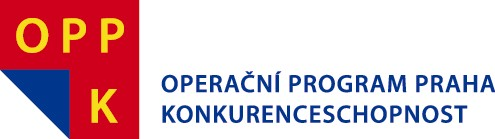 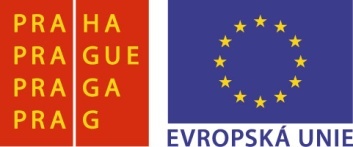 